  BOROUGH OF BERLIN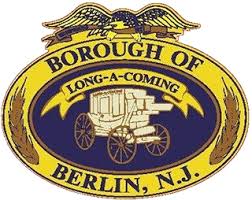 MUNICIPAL BUILDING59 SOUTH WHITE HORSE PIKEBERLIN, NJ 08009COUNCIL MEETING AGENDATHURSDAY, MARCH 9, 2023REGULAR MEETING TO BEGIN IMMEDIATELY AFTER THE 6:30 PM WORK MEETINGCALL TO ORDERPLEDGE OF ALLEGIANCESTATEMENT OF ADVERTISEMENT:Notice of this meeting has been provided to the Courier Post and the Philadelphia Inquirer and  is posted on the Borough Hall Bulletin Board stating the time ,date and the place of the meeting. CALL:	Councilman Len Badolato	Councilwoman Patricia Cummings Councilman Keith Hohing			Councilman Carl Mascarenhas					Councilman Millard Wilkinson Council President Jake Miller   Mayor Rick Miller	Also present:	Solicitor, Howard Long		Co-Administrator, Charleen Santora		Co-Administrator, Bill Behnke		CFO, Michael Kwasizur 		Deputy Municipal Clerk, Rachel von der Tann, CMRAPPROVAL OF MINUTESRegular meeting of February 9, 2023 	Motion ______ Second ______ AIF ________Workshop meeting February 9, 2023		Motion ______ Second ______ AIF________COUNCIL REPORTSBUILDINGS, PARKS, & RECREATION Councilman Len BadolatoPUBLIC WORKS, STREETS & ROADS - Councilman Millard Wilkinson WATER & SEWER - Councilwoman Patricia Cummings PUBLIC SAFETY – Councilman Keith Hohing COMMUNICATION – Councilman Carl MascarenhasFINANCE –	Council President Jake MillerSOLICITOR Howard LongMAYOR Rick MillerOLD BUSINESS NEW BUSINESSFIRST READING ON ORDINANCEORDINANCE OF THE BOROUGH OF BERLIN, COUNTY OF CAMDEN, STATE OF NEW JERSEY ESTABLISHING NEW CHAPTER 190 ENTITLED “LEAD-BASED PAINT”MOTION:  ________ 	 SECOND: _________   AIF: _________      OPPOSED:  __________AN ORDINANCE AMENDING CHAPTER 335, ZONING AND LAND USE, AND CHAPTER 336, STORM WATER, OF THE CODE OF THE BOROUGH OF BERLIN, COUNTY OF CAMDEN, STATE OF NEW JERSEY.MOTION:  ________ 	 SECOND: _________   AIF: _________      OPPOSED:  __________AN ORDINANCE DESIGNING THE PAPER STREET IDENTIFIED ON THE ATTACHED TAX MAP ADJACENT TO BLOCK 1502, LOT 12 AS “DESORTE LANE”, CONDITION UPON IMPROVEMENT OF SAME TO BOROUGH STANDARDS”MOTION:  ________ 	 SECOND: _________   AIF: _________      OPPOSED:  __________CONSENT AGENDAMOTION TO APPROVE A CONSENT AGENDA:SECONDED: __________    AIF: ___________    OPPOSED: __________RES. R3-59:2023	MEMORIALIZING AN EXECUTIVE SESSION FROM THE MEETING OF FEBRUARY 9, 2023RES. R3-60:2023	AUTHORIZING THE BOROUGH OF BERLIN TO PARTICIPATE WITH THE STATE OF NEW JERSEY SAFE AND SECURE COMMUNITIES GRANT PROGRAM ADMINISTERED BY THE DEPARTMENT OF LAW AND PUBLIC SAFETY, OFFICE OF THE ATTORNEY GENERAL	RES. R3-61:2023	AWARDING THE SEWER PIPE LINER BID TO MOBILE DREDGING VIDEO PIPE, INC. IN ACCORDANCE WITH THE LOCAL PUBLIC CONTRACTS LAW, CONTRACT #BBWSX 21007 IN THE AMOUNT OF $328,485.00 CERTIFICATE OF AVAILABILITY FUNDS IS PROVIDED FOR THIS EXPENDITURERES. R3-62:2024	AWARDING THE 2022 WATER MAIN UPGRADES PROJECT TO MSP CONSTRUCTION CORP. IN ACCORDANCE WITH THE LOCAL PUBLIC CONTRACTS LAW CONTRACT #BBWSX 22004 IN THE AMOUNT OF $320,810.48 CERTIFICATE OF AVAILABILITY FUNDS IS PROVIDED FOR THIS EXPENDITURERES. R3-63:2023	AUTHORIZING THE TAX CANCELATION OF FUTURE TAXES AND THE TAX REFUND OF $920.46 FOR BLOCK 1209, LOT 1 DUE TO 100% TOTALLY DISABLE VETERAN STATUSRES. R3-64:2023	AUTHORIZING THE AMENDMENT OF THE GRANT AMOUNT FOR THE BERLIN GIBBSBORO VOORHEES MUNICIPAL ALLIANCE ($8,500.00 DMHAS) RES. R3-65:2023	AUTHORIZING BUDGET APPROPRIATION TRANSFERS DURING THE FIRST THREE MONTHS OF THE SUCCEEDING FISCAL YEAR IN THE AMOUNT TOTALING $30,000.00RES. R3-66:2023	AUTHORIZING THE ADOPTION OF ANY POLICE SERVICE K-9 BY THE HANDLER UPON RETIREMENT OF SAID ANIMAL AFTER SERVICES HAVE BEEN DEEMED COMPLETERES. R3-67:2023	AUTHORIZING RELEASE OF A PERFORMANCE GUARANTEE AND ACCEPTANCE OF A MAINTENANCE GUARANTEE FOR WATER SERVICE FOR SECTIONS FIVE AND SIX OF HOVBROS, BERLIN, LLC, ALSO KNOWN AS MONTEBELLORES. R3-68:2023	APPROVING THE PURCHASE OF A 2022 FORD F350 4-WHEEL DRIVE PICKUP TRUCK THROUGH STATE CONTRACT #A88758, T2101 IN THE AMOUNT OF $88,314.00 CERTIFICATE OF AVAILABILITY FUNDS IS PROVIDED FOR THIS EXPENDITURERES. R3-69:2023	APPOINTING MARK SCHIENDELMAN TO THE POSITION OF FORMAN IN THE BERLIN BOROUGH DEPARTMENT OF PUBLIC WORKS EFFECTIVE MARCH 9, 2023RES. R3-70:2023	ACKNOWLEDGING CERTIFICATION OF COMPLIANCE WITH THEUNITED STATES EQUAL EMPLOYMENT OPPORTUNITY COMMISSION’S “ENFORCEMENT GUIDANCE ON THE CONSIDERATION OF ARREST AND CONVICTION RECORDS IN EMPLOYMENT DECISIONS UNDER TITLE VII OF THE CIVIL RIGHTS ACT OF 1964”RES. R3-71:2023	AUTHORIZING THE CANCELLATION OF OUTSTANDING REFUND CHECKS FOR THE MUNICIPAL COURT IN THE AMOUNT OF $304.08RES. R3-72:2023	APPROVING THE PAYMENT OF BILLS IN THE AMOUNT OF $2,608,149.37– MARCH 2023RES. R3-73:2023	APPROVING THE DONATION OF EXCESS FIRE FIGHTER EQUIPMENT NO LONGER BEING USED BY THE BERLIN BOROUGH FIRE DEPARTMENT TO THE FIRE FIGHTING EFFORTS IN THE UKRAINEMOTION TO APPROVE RESOLUTIONS R3-59:2023 TO R3-72:2023: _________SECOND: _______ 	AIF: _________     OPPOSED: ________PRIVILEGE OF FLOORMOTION TO OPEN THE PUBLIC PORTION: _________SECOND: _______ 	AIF: _________     OPPOSED: ________MOTION TO CLOSE THE PUBLIC PORTION: __________SECOND: _______ 	AIF: _________     OPPOSED: ________CLOSED SESSIONMOTION TO OPEN THE PUBLIC PORTION: _________SECOND: _______ 	AIF: _________     OPPOSED: ________GOOD OF THE ORDER Motion to adjourn: ________SECOND: _______ 	AIF: _________      OPPOSED: ________Rachel von der Tann, Deputy Clerk